                       district grant application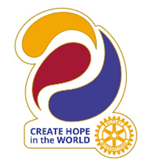 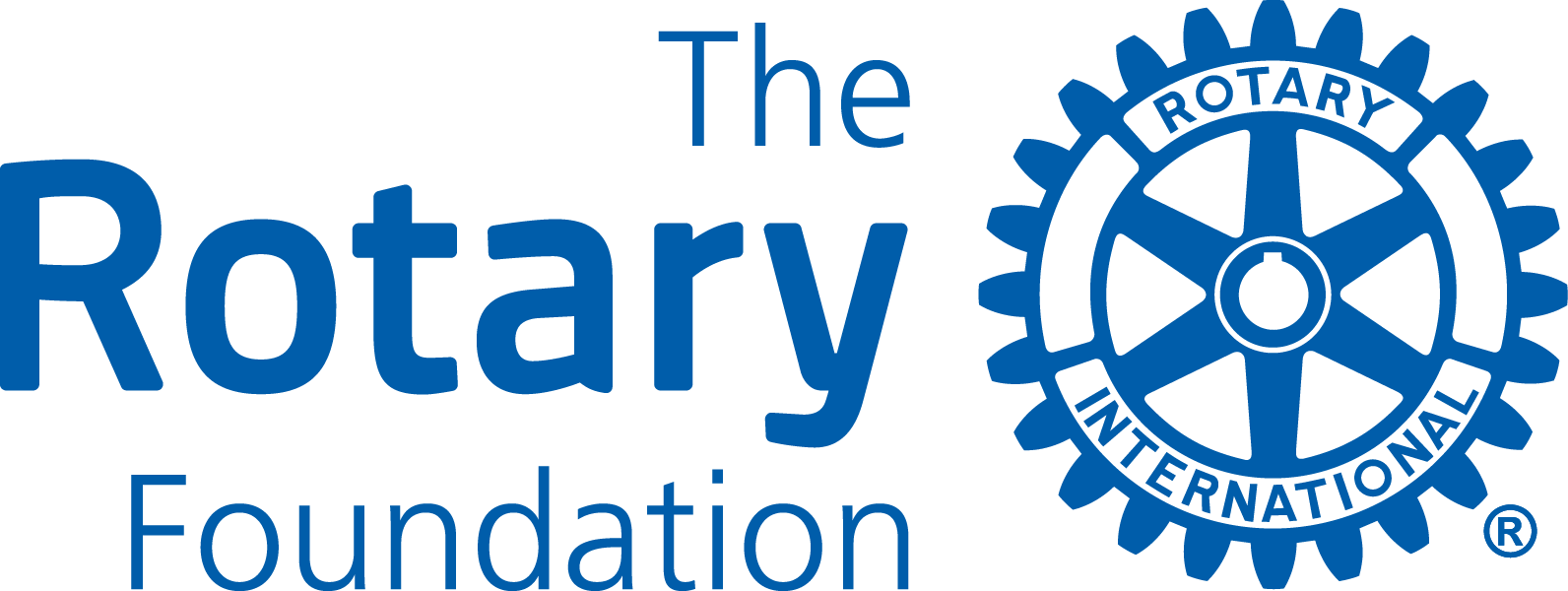 d70002023-2024application formPlease type all information required. Instructions can be found at the end of this document.  2. project descrition   3. How will this project benefit the community?	Please describe the benefits for the local and/or international community from this project.  4. Rotarian/rotaractor participationPlease describe any non-financial participation by Rotarians/Rotaractors in the project, including an estimate of volunteer hours. This might include needs assessment and partnership development, hands-on participation, and communication strategies to enhance the profile of Rotary and The Rotary Foundation.Estimated hours in the project by Rotarians/Rotaractors   5. Project ContactsThe Primary (applying) Club must appoint a committee of at least three Rotarians from the Club to oversee the project. The committee members must be committed for the duration of the grant process. Please provide the mailing and email address for all committee members. The primary contact will receive all official communication from District 7000 and should be prepared to disseminate this information to the other committee members. 6. Project budgetAny unused District Grant (DDF) funds must be returned to the District. 7. sources of funds8. ownership of equipment, materials oR SUPPLIESa. Who will own equipment, materials, or supplies? (Materials and supplies may not be owned by a Rotary club)b. Who will be responsible for maintenance, operating, and/or cost of the equipment/supplies?9. rotary BRANDING & Public imageHow will the general public know this is a Rotary and/or Rotary Foundation sponsored project? Please provide details about outreach to media outlets (television, print & online), social media promotions, and how the Rotary Masterbrand Signature and the Rotary Foundation logo will be used on project materials and communications. 10. co-operating organizationsIf the project involves a co-operating organization, please provide the name of each organization below and attach a letter of participation from the organization that specifically states its responsibilities and how Rotarians will interact with each organization in the project. By signing this application, the Rotarian sponsor endorses the organization as reputable, responsible, and acting within the law. Name(s) of Co-operating Organization(s):11. authorization11a. Progress and Final Reporting RequirementsThe Primary Club is required to complete and submit progress and final reports to the District Grant Sub-Committee.  Please indicate below the individual who will take primary responsibility for submitting these reports.11b. Club President’s Authorization                                                                                                 As President of the Rotary Club of  I hereby affirm that the club has voted to undertake this project as an activity of the club.Please save the completed form and submit your application by e-mail to:Georgie Hildebrand D-7000 District Grant Sub-Committee Chairgeorganna57@gmail.com Proposals received by April 30, 2023 will be considered for the initial 2023-24 Spending Plan.InstructionsDistrict Grants are used to support short-term projects of individual Rotary clubs in District 7000. Clubs apply to the District 7000 Grant Sub-Committee which decides the merit of each application and the degree to which they will be funded. An application is not a guarantee for a grant!The Rotary Foundation Terms & Conditions for District GrantsDistrict Grants must comply with the Terms and Conditions of The Rotary Foundation, including the relating to the mission of the Rotary Foundation (see below). These terms and conditions are available on the District Grants page of the district’s website at www.rotary7000.org and at www.rotary.org.The mission of The Rotary Foundation of Rotary International is to enable Rotarians to advance world understanding, goodwill, and peace through the improvement of health, the support of education, and the alleviation of poverty.District 7000 Grant GuidelinesProjects must fall within one of the following seven areas of focus:Peace and conflict prevention/resolutionDisease prevention and treatmentWater and sanitationMaternal and child healthBasic education and literacyEconomic and community developmentEnvironment and SustainabilityThe deadline for District grant applications is November  1, 2023 to be considered for approval by the Rotary Foundation and included in the District’s annual Spending Plan for District Designated Funds (DDF). The Primary (applying) Rotary Club in a project must be qualified according to The Rotary Foundation rules..Applications must be for an original effort; recurring projects will not be funded.The budget for a project must be minimum $1,000.No single club may receive more than $5,000 in District Grant funds for projects during the Rotary year.Any unused District Grant funds allocated to a specific project must be returned to the District. This may occur for any number of reasons (e.g. the project does not happen, the project expenses are less than budgeted, fewer clubs participate etc.). An application is not a guarantee for receiving a District Grant.District 7000 Evaluation CriteriaProposals will be evaluated taking the following criteria into consideration.Members’ hands-on involvement, where the degree of direct involvement by Rotarians is considered. . Impact of the project in the community, where among other things the demographic of the individuals being served is considered.Ability of a project to enhance the understanding and profile of Rotary and The Rotary Foundation in the community being served.Timelines for Applications, Project Execution & ReportingSubmission Deadline - Applications for the 2023-24 Rotary year received by August 1 will be considered for the District’s application to The Rotary Foundation for a District Block Grant (Spending Plan) for the 2023-24 Rotary year.Review   All applications received before the dead-line will be reviewed by the District Grants Sub-Committee in November  2023.Notification – The Committee aims to notify clubs of award decisions at the end of November 2023. Funds will be presented to successful clubs as soon as they are received from The Rotary Foundation. Project Execution - Clubs should strive to have projects completed by April 30, 2024. Reporting - A final report is due no later than two months upon completion of a project but no later than April 30, 2024 . A District Grant report form is available at www.distritorotario7000.org. Documentation – Club reports and supporting documentation for all expenditures must be maintained by the club for at least 5 years following closure of the grant. Promotion.  Clubs are encouraged to present completed projects on websites, in social media, Rotary Showcase and other vehicles they may find useful.  GENERAL INFORMATIONGENERAL INFORMATIONRotary ClubProject TitleArea of FocusShort Project SynopsisIf your Club has previous District Grants, have the final reports been submitted and accepted?_______ Yes      _______ No      Overview/GoalLocationPartners (if any)Project start/finishOther informationContactsNameAddressPhone/emailNameAddressPhone/emailNameAddressPhone/emailItem/Supplier  Amount (CAD)TotalTotal Project BudgetProject FinancingPrimary Club CashOther D7070 Clubs (please list clubs & cash contributions)Other, please specifyDistrict Grant request11a. Primary Rotary Club Contact11b. Primary Rotary Club PresidentNameSignatureDatePhoneEmail